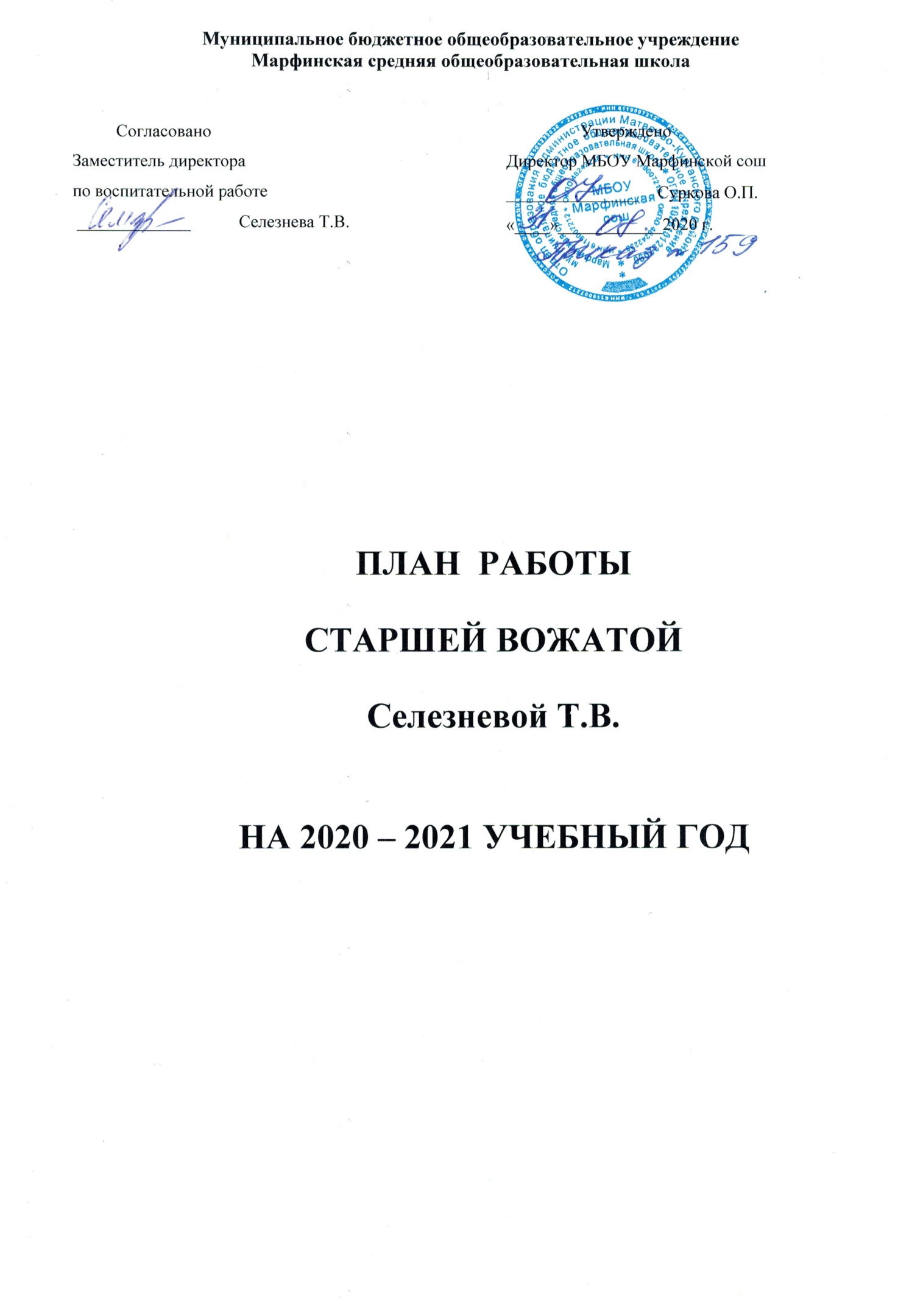 Общешкольные мероприятия.Задачи. Личностное, интеллектуальное и творческое развитие учащихся.Организация участия в жизни школы и села.Освоение навыков самоорганизации.Освоение жизненных и учебных навыков, активизация    самостоятельного  мышления.Формирование дружного, сплоченного коллектива. Жизненное и профессиональное самоопределение.Организация разнообразной деятельности и общения с целью удовлетворения информационного поиска.Обеспечение психологической защиты детей.Принципы.Гуманистический подход.Индивидуальная и групповая работа с учащимися.Ориентированность на выделение групп организаторов и исполнителей.Ориентированность на творческое исполнение поставленных задач.Помощь в личностном самовыражении учащихся.Патриотическое воспитание.Направления деятельности.Создание благоприятных условий для продуктивной работы.Создание условий для саморазвития творческой индивидуальности.Создание условий для личностной самоактуализации учащихся.Развитие познавательного интереса к окружающему миру.Воспитание высоких моральных качеств, трудолюбия, долга и ответственности, целеустремлённости и предприимчивости, честности. Всестороннее развитие (интеллектуальное, творческое, деловое, лидерское).Общая направленность на гармоничное развитие личности.Ожидаемые результаты.Приобретение детьми новых знаний, умений, навыков, полезных для личностного самоопределения.Стремление детей к дальнейшему достижению успехов.Удовлетворенность полученными результатами индивидуальной и коллективной работы детей.Развитие духовности, постоянное саморазвитие силы воли – как условия нормального становления и развития психологического здоровья.Школьное самоуправление.Целью ученического самоуправления является: формирование у школьников личной готовности к самореализации в условиях современного общества через освоение навыков социального взаимодействия.Задачи ученического самоуправления:Реализация права обучающихся на участие в процессе управления образовательным учреждением;Создание условий для самореализации личности учащегося: развитие творческих способностей, формирование самостоятельности, активности и ответственности в любом в виде деятельности;Определение организационной структуры ученического коллектива, призванной реализовать выявленные потребности и интересы учащихся;Организация деятельности органов ученического самоуправления;Воспитание положительного отношения к общечеловеческим ценностям, нормам коллективной жизни;Воспитание гражданина с высокой демократической культурой, способного к социальному творчеству, умеющему действовать в интересах своей личности, общества и Отечества;Подведение итогов работы, анализ ее результатов;Формирование  у  учащихся потребности и готовности совершенствовать свою личность, создание условий для развития способностей и интересов членов ученического коллектива, развитие самостоятельного    мышления и самосознания, социальных компетенций, гражданской позиции, гражданской ответственности;Создание системы самоуправления как воспитывающей среды школы, обеспечивающей     социализацию каждого ребёнка;Организация групповой, коллективной и индивидуальной деятельности, вовлекающей школьника в общественно – целостные отношения;Реализация интересов учащихся, как индивидуальной группы участников образовательного процесса.Принципы  построения и развития ученического самоуправления:Равноправие - все должны иметь право решающего голоса при принятии того или иного решения;Выборность - полномочия приобретаются в результате выборов и обсуждений;Откровенность и гласность - работа органов самоуправления должна быть открыта для всех учащихся;Законность - неукоснительное соблюдение правовых и нормативных актов;Целесообразность - деятельность органов ученического самоуправления должна быть направлена на реализацию интересов и потребностей учащихся;Гуманность - действия органов самоуправления должны основываться на нравственных принципах;Самодеятельность - творчество, активность, самостоятельность учащихся;Ответственность - необходимо регулярно отчитываться о проделанной работе и её результатах перед представителями Совета, учащимися и учителями.План работына 2020-2021 учебный год.Сентябрь.ОктябрьНоябрьДекабрьЯнварьФевральМартАпрельМайИюнь «Ура, каникулы!»№п/пДатаМероприятиеОтветственные1.01.09.20День ЗнанийИ.о.зам. директора по ВР,ст. вожатый Селезнева Т.В., кл. рук. 1 – 11 кл.2.04.09.20Создание отряда ЮИДСт. вожатый Селезнева Т.В.3.02.09.2020-08.09.2020Мероприятия  по безопасности  и гражданской защиты детей (по профилактике ДДТТ, пожарной безопасности, экстремизма, терроризма, разработка   схемы-маршрута «Дом-школа-дом», учебно-тренировочная  эвакуация учащихся из здания)Заместитель директора по ВР Селезнева Т.В., классные руководители, преподаватель-организатор ОБЖ  Гавриков Г.М.4.03.09.20День солидарности в борьбе с терроризмом.Ст. вожатый Селезнева Т.В.,члены детской организации5.07.09.20Создание ДЮПВыборы шефов для работы с учащимися нач. классовПреподаватель-организатор ОБЖГавриков Г.М.,ст. вожатый Селезнева Т.В.6.1 раз в неделюРейд «Дневник»Ст. вожатый Селезнева Т.В.7.25.09.20«Посвящение первоклассников в пешеходы»Ст. вожатый Селезнева Т.В., ЮИД,кл. рук. 1 кл.8.1 раз в неделюРейд «Школьная форма»Ст. вожатый Селезнева Т.В., школьный совет старост9.16.09.20 -18.09.20Рейд «Наши учебники»Ст. вожатый Селезнева Т.В, совет «Образование»10.ежедневноРейд «Опоздавшие»Ст. вожатый Селезнева Т.В.11.07.09.2020- 27.09.2020Участие в экологическом субботнике Ст. вожатый Селезнева Т.В.,совет старшеклассников12.21.09.20-25.09.20Мероприятия в рамках Недели безопасности по ПДД, посвященной началу нового 2020-2021учебного года:Классные часы по ПДДТест «Хороший ли ты пассажир?» - 5-6 классТест «Хорошо ли ты знаешь правила безопасности для пешеходов?» - 7 -8 классГоловоломка «Велосипед»«Буквенная неразбериха»Выставка рисунков по ПДД «Дом – школа – дом »  1-4 классВикторина по ПДД -9-11 классСт. вожатый Селезнева Т.В., ЮИД,Классные руководители1-11 кл.№п/пДатаМероприятиеОтветственные1.01.10.20 -05.10.20Участие в подготовке и проведении дня Учителя.И.о.зам. директора по ВР , ст. вожатый Селезнева Т.В.,совет старшеклассников2.ежедневноВесёлые переменыСт. вожатый Селезнева Т.В.совет «Вожатый»3.09.10.20Учёба актива. Изучение положения и устава организации.Ст. вожатый Селезнева Т.В.4.12.10.20 -16.10.20Рейд «Наши учебники»Ст. вожатый Селезнева Т.В., совет «Образование»5.15.10.20Практическое занятие.Разучивание подвижных игр.Ст. вожатый Селезнева Т.В., совет «Вожатый»6.20.10.20«Здравствуй, Осень Золотая!»-Золотая осень»: Фотоконкурс.- Конкурс поделок «Осенние фантазии» из природного и бросового материала.- Конкурс рисунков «Краски осени»Кл.рук. 1-11 кл.,ст. вожатый Селезнева Т.В,совет «Досуговый»7.22.10.20Оценивание выставки «Здравствуй, Осень Золотая!»Президент д/о , советы:  «Досуговый», «Пресс-центр»8.19.10.20 -23.10.20Участие в подготовке и проведении праздника ОсениИ.о. зам. директора по ВР, ст. вожатый Селезнева Т.В., кл. руководители 1- 11 кл.№п/пДатаМероприятиеОтветственные1.ежедневноОрганизация весёлых переменСт.вожатый Селезнева Т.В., совет «Вожатый», совет «Спортивный»2.02.11.20 -06.11.20Рейд «Наши учебники»Ст. вожатый Селезнева Т.В., совет «Образование»3.12.11.20Заседание учебного сектора«Итоги l четверти»Совет «Образование»,ст. вожатый Селезнева Т.В.4.17.11.20Акция «Осторожно, пешеход!» Мини-викторины, игры по ПДДСт. вожатый Селезнева Т.В. , ЮИД5.1 раз в неделюРейд «Мой дневник»Ст.вожатый Селезнева Т.В.6.16.11.2020День толерантностиКл.рук. 1-11 кл.ст. вожатый Селезнева Т.В.7.17.11.20Всемирный день памяти жертв ДТП.Кл.рук. 1-11 кл.ст. вожатый Селезнева Т.В., ЮИД8.20.11.20Рейд «Школьная форма»Ст. вожатый Селезнева Т.В.совет «Образование»9.16.11.20-20. 11.20Выставка рисунков о маме.Ст. вожатый Селезнева Т.В.   совет «Досуговый»10.20.11.20Учёба актива. Учимся выпускатьгазетуСт. вожатый Селезнева Т.В.   совет «Пресс- центр»11.27.11.20Мероприятия ко дню Матери «Святость материнства».Зам. директора по ВР ,кл. руководители 1-11 кл., ст. вожатый Селезнева Т.В.№п/пДатаМероприятиеОтветственные1.ежедневноОрганизация весёлых переменСт. вожатый Селезнева Т.В.2.в течение месяцаБеседы по охране жизни «Будь осторожен на зимней дороге».Кл.  рук. 1-11 кл., ст. вожатый Селезнева Т.В., ЮИД3.03.12.20«Международный день инвалида» (корректное отношение к данной категории участников дорожного движения)Кл.  рук. 1-11 кл., ст. вожатый Селезнева Т.В., ЮИД4.07.12.20 -11.12.20Рейд «Наши учебники»Ст. вожатый Селезнева Т.В., совет «Образование»5.ежедневноРейд «Опоздавшие»Ст. вожатый Селезнева Т.В.6.18.12.20Выставка рисунков «Зимняя дорога»Ст. вожатый Селезнева Т.В., совет «Досуговый»7.В течение учебного годаПоказ роликов на переменах по здоровьесбережениюИ.о.зам. директора по ВР Г, ст. вожатый Селезнева Т.В.,8.14.12.20 -18.12.20Конкурс новогодней игрушки.Конкурс оформление кабинетов к Новому году.Ст. вожатый, совет «Вожатый» учителя технологии, педагоги доп. образования, кл.рук. 1-11 кл.9.23.12.20Оформление зала и подготовка его к новогодним праздникам.Ст. вожатый Селезнева Т.В., совет «Досуговый»,И.о. зам. директора по ВР 10.23.12.20Сбор детской организации.Ст. вожатый Селезнева Т.В., советы.11.25.12.20Участие в новогодних праздниках.Ст. вожатый Селезнева Т.В., и.о.зам. директора по ВР , кл. рук. 1-11 кл.№п/пДатаМероприятиеОтветственные1.ежедневноОрганизация весёлых перемен.Ст. вожатый Селезнева Т.В., совет «Вожатый», совет «Спортивный»2.В течениемесяцаПодготовка к вечеру встречи  с выпускниками прошлых лет.Ст. вожатый Селезнева Т.В., и.о.зам. директора по ВР кл. рук 11 кл.3.15.01.21Подвижные игры по ПДДотряд ЮИД, кл.рук.., ст. вожатый Селезнева Т.В.4.18.01.21Учеба актива.Ст. вожатый Селезнева Т.В.5.20.01.21-24.01.21Рейд «Внешний вид ученика»Школьный совет старост6.22.01.21Рейд  «Наши учебники»Ст. вожатый Селезнева Т.В., совет «Образование»№п/пДатаМероприятиеОтветственные1.ежедневноОрганизация весёлых перемен.Ст. вожатый Селезнева Т.В., совет «Вожатый», совет «Спортивный»2.06.02.21Вечер встречи выпускников Марфинской средней школы.И.о.зам. директора по ВР, ст. вожатый Селезнева Т.В., 11 класс3.02.02.21- 05.02.21Рейд  «Наши учебники»Ст. вожатый Селезнева Т.В., совет «Образование»4.19.02.21Веселые старты для 1-4 кл.Совет « Спортивный»5.15.02.21-19.02.21Чествование военнослужащихСт. вожатый Селезнева Т.В.22.02.21Конкурс строя и песниИ.о.зам. директора по ВР, ст. вожатый Селезнева Т.В., кл. рук. 1-11 кл.6.22.02.21Торжественная линейка, посвящённая Дню Защитника Отечества.И.о.зам. директора по ВР ,ст. вожатый Селезнева Т.В.,№п/пДатаМероприятиеОтветственные1.ежедневноОрганизация весёлых перемен.Ст. вожатый Селезнева Т.В.2.1 раз в неделюРейд « дневник»Ст. вожатый Селезнева Т.В.3.05.03.21Торжественная линейка, посвящённая Международному женскому дню.Ст. вожатый, и.о.зам. директора по ВР 4.19.03.21Заседание учебного сектора.Совет « Образование»вожатый Селезнева Т.В.5.09.03.21 – 12.03.21Рейд  «Наши учебники»Совет « Досуговый»6.15.03.21-19.03.21Выставка рисунков «Нет вредным привычкам!»Ст. вожатый Селезнева Т.В., совет «Досуговый»7.17.03.21Рейд «Внешний вид ученика».Ст. вожатый Селезнева Т.В., школьный совет старост8.19.03.21Сбор детской организацииСт. вожатый Селезнева Т.В., советы№п/пДатаМероприятиеОтветственные1.ежедневноОрганизация весёлых перемен.Ст. вожатый Селезнева Т.В., совет «Вожатый»2.01.04.21-08.04.21Рейд  «Наши учебники»Ст. вожатый Селезнева Т.В., совет «Образование»3.06.04.21Заседание учебного сектора.Итоги четверти.Совет «Образование»4.12.04.21-16.04.21Выставка рисунков «Экология глазами детей»Совет « Досуговый»Ст. вожатый Селезнева Т.В.5.01.04.21 -23.04.21Экологическая акция «Посади дерево»Саркисян Е.С.,Мирошниченко А.С..Классные руководители1-116.23.04.21Рейд « Внешний вид ученика»Ст. вожатый Селезнева Т.В., совет «Образование»7.26.04.21-30.04.21Субботник по благоустройствумемориала	Совет старшеклассников8.29.04.21Сбор детской организацииСт. вожатый Селезнева Т.В., советы№п/пДатаМероприятиеОтветственные1.ежедневноОрганизация весёлых перемен.Ст. вожатый Селезнева Т.В.2.06.05.21Выставка рисунков « "Мы пришли к тебе, Победа!»Ст. вожатый Селезнева Т.В., совет «Досуговый»3.07.05.21Линейка, посвящённая Дню ПобедыСт. вожатый Селезнева Т.В., и.о.зам. директора по ВР 4.10.05.21 -14.05.21Рейд «Внешний вид ученика»Ст. вожатый Селезнева Т.В., школьный совет старост5.12.05.21 -14.05.21Рейд  «Наши учебники»Ст. вожатый Селезнева Т.В., совет «Образование»6.22.05.21День Здоровья.Ст. вожатый Селезнева Т.В., И.о.зам. директора по ВР 721.05.20Выпуск итоговой газеты.Совет «Пресс-центр», ст. вожатый Селезнева Т.В.8.25.05.21Праздник последнего звонка.И.о.зам. директора по ВР, ст. вожатый Селезнева Т.В.№п/пДатаМероприятиеОтветственные1.01.06.2021Международный день защиты детейЗаместитель директора по ВР, классные руководители2.04.06.2021День русского языка – Пушкинский день России (6 июня)Заместитель директора по ВР, классные руководители3.05.06.2021Всемирный день окружающей средыЗаместитель директора по ВР, классные руководители4.11.06.2021День России (12 июня)Заместитель директора по ВР, классные руководители5.22.06.2021День памяти и скорби –день начала Великой Отечественной войныЗаместитель директора по ВР, классные руководители6.июньОткрытие детской оздоровительной площадки.Выпускной вечер. Торжественное вручение аттестатов. 9 класс Заместитель директора по ВР, классные руководители